	                   Name of applicant:____________________________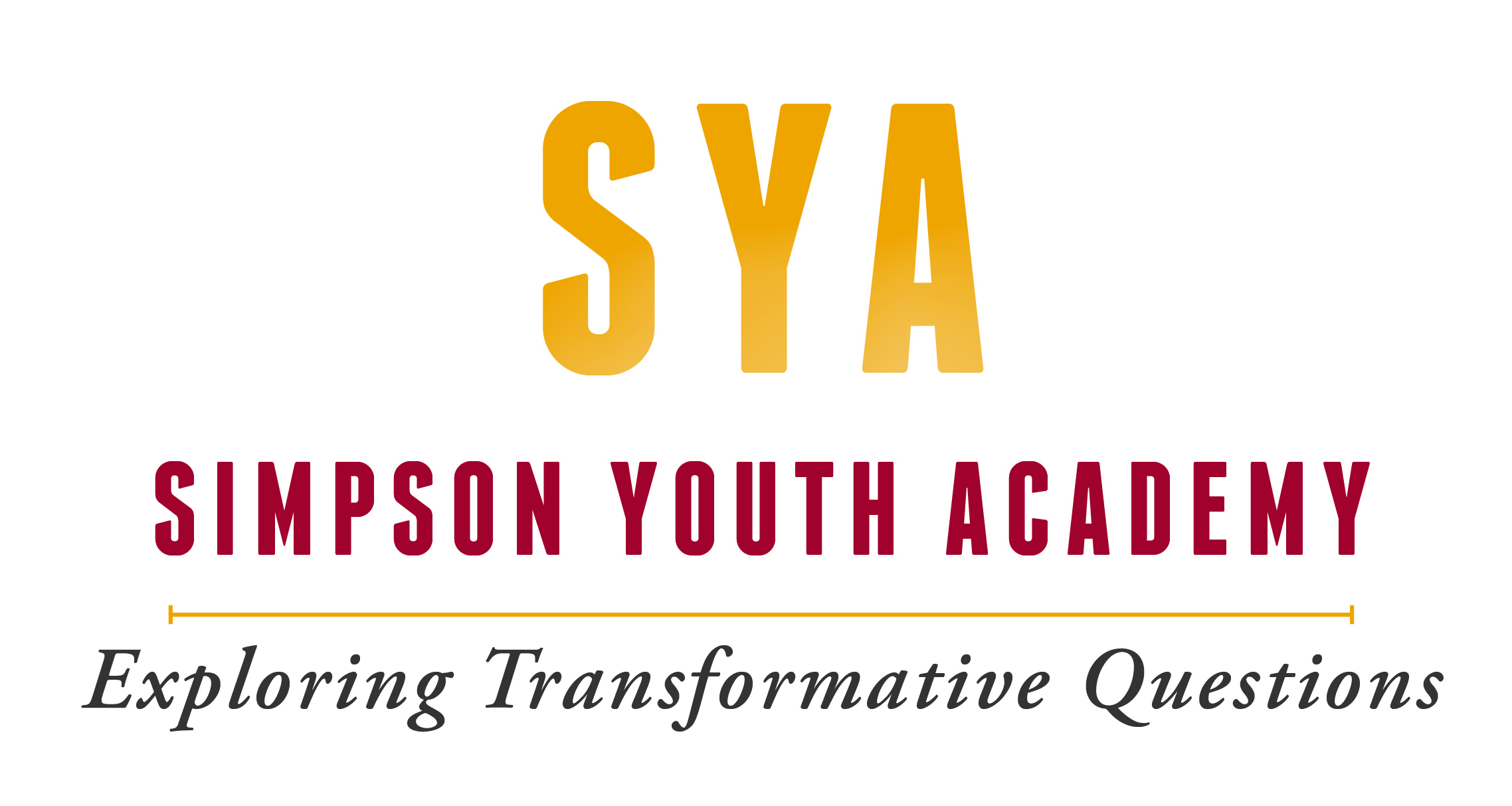 									Last         First           Middle				    2021-2022 Simpson Youth Academy Recommendation Form									           Please type responsesTo the recommender: The person named above is being considered for admission to the Simpson Youth Academy at Simpson College in Indianola, Iowa, composed of a nine-day summer residential experience and a year of mentoring and reflection, starting in summer 2022. This program will encourage mature and curious teenagers to explore Christian faith in an ecumenical and diverse community and imagine new possibilities for the church and the public good. The intense nature of the summer Residency portion requires emotional maturity and a well-integrated personality. Please make your comments are both candid and substantively significant. If you have questions about the program, please contact the director, Eric Rucker, at eric.rucker@simpson.edu or 515.961.1406. Please do not return this completed form to the applicant. Please email the completed form directly to program director Eric Rucker at eric.rucker@simpson.edu. We appreciate your assistance. 1. Is the applicant a current high school sophomore, junior, or senior?2.  How long and under what circumstances have you known the applicant?3. Describe the applicants involvement in his/her church, school, or community, paying particular attention to his/her interest in religious, spiritual, or social issues, and the maturity of his/her spiritual development. 4. Please comment on the applicant’s intelligence and intellectual abilities, including creativity, curiosity, independence of thought, ability to follow through on responsibilities, and ability to explore and communicate ideas within a context of diversity.5. What are the applicant’s ways of relating to others (peers and adults), reactions to stress, and typical means of resolving conflict?6. Can you give us any information about the applicant, his/her family and home life, or other information that might help us know him/her better?7. What makes this applicant unique?Other comments? Recommender’s name:______________________________________ Date:_________Address: _________________________________City:____________ State:______ Zip:______Occupation:______________________ Email:______________________Phone:____________E-Signature:_______________________________________________